Автор: Быченко Татьяна Михайловна, к.б.н.,педагог дополнительного образования, учитель биологии и экологии МБОУ г. Иркутска СОШ №66shool66-admin@mail.ru Методическая разработкановых форм работы с обучающимися младшего школьного звенаКвест-игра «Экологический калейдоскоп»Методическая разработка Квест-игра «Экологический калейдоскоп», является дополнением к методическому материалу по дополнительной общеразвивающей программе «Удивительные тайны природы» 1-го года обучения «Экологические экскурсии в природу» к разделу № 2 «Мир живой природы», по теме «Экологические экскурсии в царство растений, грибов и животных». Квест-игра предназначена для детей младшего школьного звена 3-4 класса (возраст 9-11 лет) на занятиях по дополнительному образованию в группе от 15 до 25 и более человек. Лучшее время проведения квест-игры – конец учебного года, май. Вся игра проводится на пришкольной территории, а станцию «Растительный мир» лучше проводить в школьном дендрарии. Подвижная игра проходит по четко организованному сценарию.Перед началом игры группа делится на 4-5 команд (в зависимости от количества участников), каждой команде предварительно дается домашнее задание: подготовить название команды, девиз, эмблему команды, экологическую газету, соответствующую тематике игры (например, правила поведения на природе). Игра включает следующие этапы: I этап - представление команды: название команды, девиз, защита экологической газеты, представленной на ватмане формата А4 (максимальное количество – 5 баллов). После представления капитану каждой команды выдается зачетно-маршрутный лист, на котором обозначены все станции с заданиями и максимальным количеством баллом, которое может набрать команда на каждой станции (приложение 1) II этап - прохождение пяти «экологических» станций. В разных точках пришкольной территории развешиваются таблички с названиями станций: «Растительный мир», «Животный мир Прибайкалья, «Байкальская», «Юный турист–эколог», «Экознаки». 1. Станция «Растительный мир» проводится в школьном дендрарии, команда на станции получает задание в виде викторины о лесе. Конкурс оценивается по количеству отгаданных слов, их всего – 8. В конце викторины нужно отгадать выделенное слово по горизонтали и ответить на вопрос: Какой самый распространенный обитатель леса – любитель кедровых шишек, здесь зашифрован?  (приложение 2)Далее участникам команды предлагается отгадать 10 загадок о растениях школьного дендрария, а также ответить на вопрос: есть ли это растение на территории дендрария, если есть, то показать его и дать ему краткую характеристику. За каждый правильный ответ команда получает по одному баллу (приложение 3)Максимальное количество, которое может набрать команда на станции «Растительный мир» – 18 баллов.2. На станции «Животный мир» команда получает задание: расшифровать кроссворд о животных, обитающих в нашей сибирской тайге. Конкурс оценивается по количеству отгаданных слов, их всего – 6. В конце ответа на кроссворд, команде нужно отгадать зашифрованное слово, выделенное по вертикали и ответить на вопрос: что оно означает? (приложение 4)Далее участникам квест-игры предлагается отгадать 12 видов животных Прибайкалья по фотографиям или картинкам, за каждый правильный ответ команда получает по одному баллу. Максимальное количество, которое может набрать команда на станции «Животный мир» – 18 баллов.3. На станции «Байкальская» команда получает задание-викторину о Байкале и его обитателях (приложение 5), максимальное количество - 8 баллов.Далее дается задание по особо охраняемым природным территориям (ООПТ) вокруг Байкала. Участникам квест-игры в начале предлагается  подписать фотографии 4 животных Прибайкалья – 4 балла (приложение 6). Далее на карте-схеме Байкала подписать пять  ООПТ – 5 баллов (приложение 7) и указать: на какой ООПТ (Байкало-Ленский заповедник, Баргузинский заповедник, Байкальский заповедник, Прибайкальский национальный парк, Забайкальский национальный парк) с наибольшей вероятностью можно встретить этих животных (4 балла). Ответить на вопрос: Какое животное является символом Байкало-Ленского заповедника? (1 балл). За каждый правильный ответ команда получает по одному баллу, итого – 14 баллов. Максимальное количество, которое может набрать команда на станции «Байкальская» – 22 балла.4. На станции «Юный турист-эколог» участникам квест-игры нужно «собрать рюкзак»: выбрать и сложить в него (или в списке отметить) 10 самых необходимых для похода предложенных принадлежностей и 8 самых необходимых в походе вещей из одежды. Максимальное количество, которое может набрать команда на станции «Юный турист-эколог» –18 баллов (приложение 8);5. На станции «Экознаки» участникам необходимо указать значение 6 предложенных экологических знаков и пояснить как правильно вести себя на природе (приложение 9).За каждый верный ответ команда получает по одному баллу. Максимальное количество, которое может набрать команда на станции «Экознаки» – 6 баллов. III этап – подведение итогов квест-игры «Экологический калейдоскоп». На конечном этапе игры, когда все станции пройдены всеми командами, члены жюри подводят итоги, заполняют итоговую таблицу, выбирают из каждой команды лучших знатоков природы, награждают команду-победителя и команды призеров, а также лучших знатоков байкальской природы грамотами и подарками.Итоговая таблица квест-игры «Экологический калейдоскоп»Данная разработка может быть использована в различных учреждениях дополнительного образования, в общеобразовательных школах, на станциях юных натуралистов.Приложение 1Зачетно-маршрутный лист команды № ___________________Приложение 2Викторина о лесеКонкурс оценивается по количеству отгаданных слов, их всего – 8По вертикали:Древесина, какого хвойного дерева очень устойчива к гниению?По горизонтали:Какая птица является санитаром леса?Какая основная лесообразующая порода Иркутской области?Какая хищная птица уничтожает в лесу вредных грызунов и насекомых?Какое рыжее насекомое уничтожает вредителей леса?Назовите ядовитое лесное растениеКакой самый страшный враг леса?Отгадайте, какой самый распространенный обитатель леса – любитель кедровых шишек, зашифрован по горизонтали?Приложение 3Загадки о растенияхПриложение 4Расшифровать кроссворд «Животный мир Прибайкалья»Конкурс оценивается по количеству отгаданных слов, их всего – 6По горизонтали:Птица с яркими бровями, спит, зарывшись в снег.Ценный пушной хищный зверёк, «золото тайги».Крупное хищное животное, в меню которого входит и растительная пища. Из древесины этого дерева изготавливают карандаши, а из семян получают масло.Грызун, занимающий I место, в пушном промысле.По вертикали:Отгадайте, какое зашифровано слово, выделенное по вертикали, и что оно означает?Приложение 5Викторина о Байкале (для младшего школьного звена)1.   Что такое Байкал?             а) море             б) озеро             в) океан2. Сколько лет Байкалу?             а) миллион лет             б) тысяча лет             в) 25-30 миллионов лет3. Какие горы (хребты) не окружают Байкал?              а) Байкальский              б) Приморский              в) Хамар – Дабан              г) Уральские;4. Какая река не впадает в Байкал?               а) Сарма               б) Баргузин               в) Селенга                г) Ангара5. Где зимуют рыбы?                а) уплывают в южные моря                б) замораживаются в лед                в) впадают в оцепенение, в придонных слоях вод6. При какой температуре воды в Байкале погибают голомянки?               а) 0,3–1,5° С               б) 3,4–3,6° С               в) 12–14° С7. Нерпа – кто она?              а) рыба              б) млекопитающее животное               в) водоплавающая птица. 8. Как называется только что родившийся детеныш нерпы?               а) малек               б) хубунок               в) белек Приложение 6Подпишите фотографии 4 животных Прибайкалья (4 балла)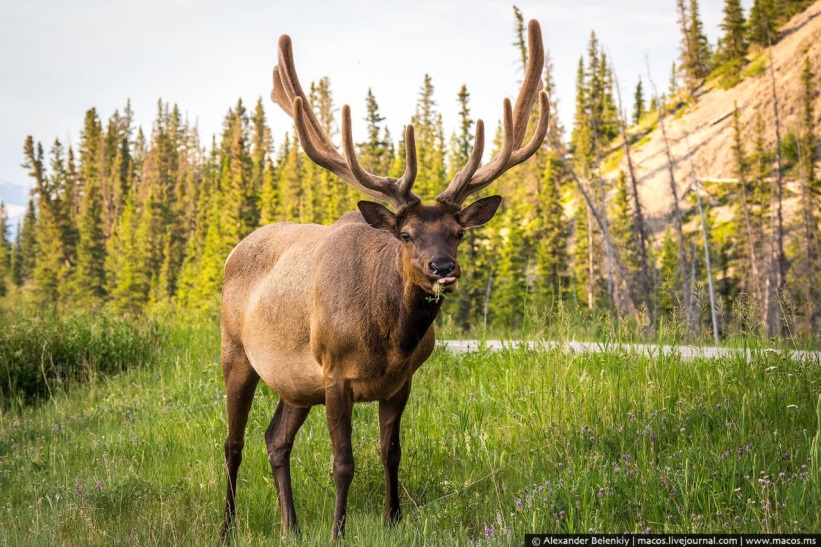 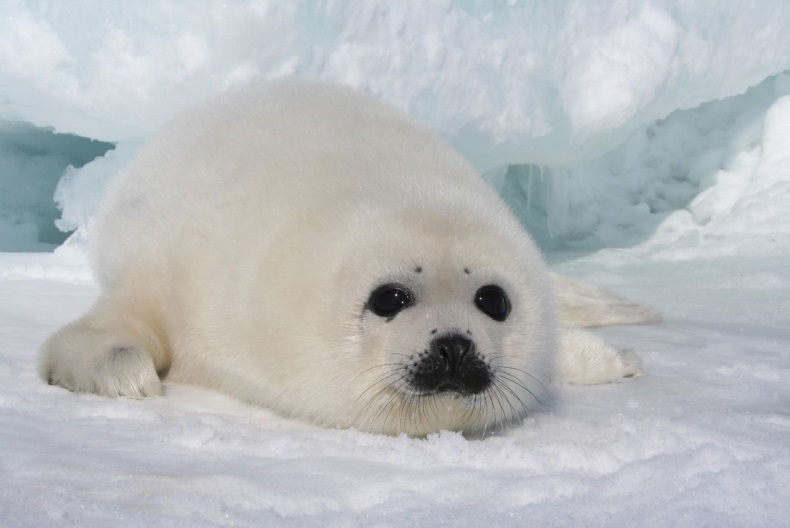 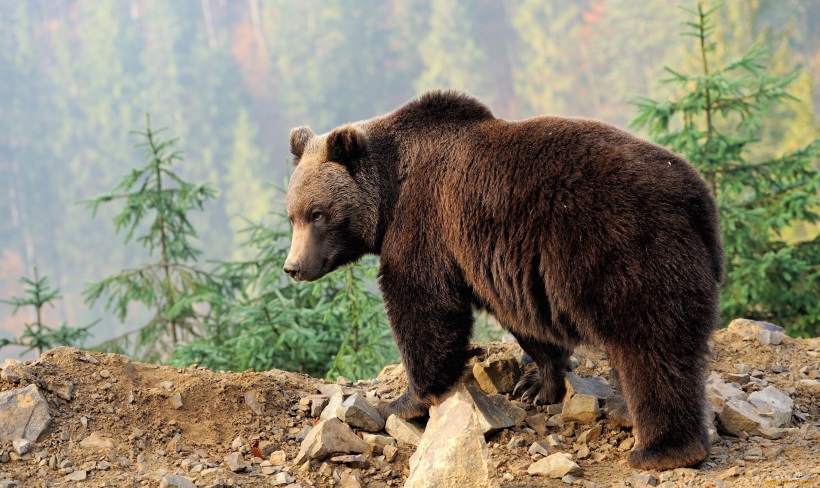 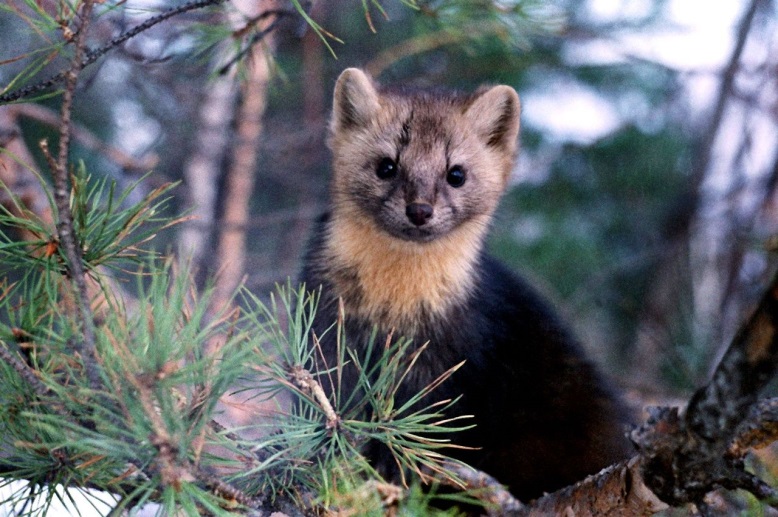 Приложение 7Охраняемые природные территории вокруг БайкалаПодпишите название пяти охраняемой природной территории вокруг Байкала: Байкало-Ленский заповедник, Баргузинский заповедник, Байкальский заповедник, Прибайкальский национальный парк, Забайкальский национальный парк (5 баллов)Напишите: на какой охраняемой территории с наибольшей вероятностью можно встретить выше представленных животных Прибайкалья (4 балла)Какое из предложенных животных  является символом Байкало-Ленского заповедника? (1 балл)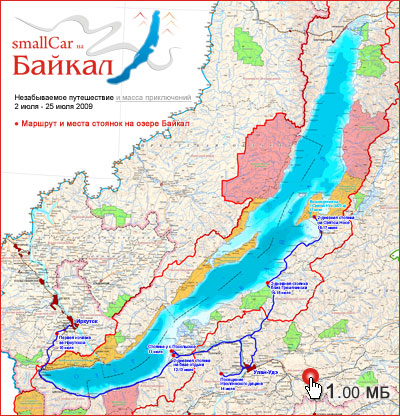 Приложение 8Собери рюкзак в поход на 2 дняОтметь  10 самых необходимых вещей и 8 наименований самой необходимой одежды.Принадлежности: рюкзак с широкими лямками, спальник на 18-20 ° С, палатка 1-2-х местная, туристический коврик, компас, спички,средство от клещей и комаров,  газовая горелка, балончики с газом, котелок, посуду: кружка, миска, ложка, гигиенические принадлежности: зубная паста, зубная щетка, мыло, полотенце, темные очки, бинокль, фотоаппарат с аккумуляторами, зонтик, полителеновая пленка, крем для загара,саперная лопата, рабочие перчатки для снятия котелка, записная книжка, ручка, карандаштермос с чаем, бутылку с водойОдежда:тапочкибрюки,ретузы теплая кофта, ветровка, шапка, панамка, косынка туристические ботинки, сменная футболка, носки, перчатки, купальник;КроссовкиРеменьПриложение 9Экознаки  «Правила поведения на природе»Подпишите в правом столбике значение каждого экологического знака, поясните как правильно нужно вести себя на природеЭтап/ максимальное количество балловКоманда №1Команда №2Команда №3Команда №4Знатоки природы БайкалаИтоговое ко-во балловПризовые места1. Растительный мир18 баллов2. Животный мир 18 баллов3. Станция «Байкальская»22 баллов4. Юный турист-эколог - 18 баллов5. Экознаки 6 балловИтого: 82 баллаЭтапКоличествобалловЗнатоки природы Байкала1. Растительный мирВикторина о лесе (8 б) Загадки о растениях (10 б.)Итого: 18 баллов2. Животный мирОтгадай животных по фотографии (12 б.)Расшифруй кроссворд (6 б.)Итого: 18 баллов3. Станция «Байкальская»Викторина о Байкале (8 б)ООПТ вокруг Байкала (14 б)Итого: 22 баллов4. Юный турист-экологСобери Рюкзак (10 б.)Одежда для похода (8 б.)Итого: 18 баллов5. ЭкознакиУкажи значение экознаков (6 б)Итого: 6 балловИтого: максимум 82 балла2 1 3 4 5 8 6 7 1) Ароматное цветенье.И весною день рожденье.И поет как будто скрипка –Шелестит так нежно ______2) Это дерево цветет,Аромат и мед дает.И спасает нас от гриппа,От простуд царевна - _______3) Украшение лесочков, Как ты зелен и тенист! До пятнадцати листочков Образуют сложный лист_____
9) Он растёт у нас в Сибири,самый лучший хвойник в мире.Шишек урожай хорошийсобирают в день погожий.Шишки и орешки эти любят взрослые и дети.Как же он красив и щедрВеликан известный ________10) Это дерево большое,На ветвях его растётНе листва – густая хвояЗеленеет круглый год.И всегда на шишки щедрИсполин сибирский –_______19) Из деревьев ранним летом Вдруг снежинки запорхают, Но не радует нас это — Мы от этого чихаем. ___________20) Хоть неплохо я одета, Бьет озноб меня всегда. И весной, и жарким летам Вся дрожу, как в холода. ___________21) Все в покое, замер ветер И деревья все молчатНет, не все еще - у этих Листья тихо шелестят ___4) Прилетает в гости к нейСтайка алых снегирей.По ветвям они снуют,Красны ягодки клюют_______5) Средь тёмна лесаКрасная девица стоит.Весной зеленела,Летом загорала,Осенью наделаКрасные кораллы________11) Хоть колюча, а не елка, Подлинней её иголка, А кора тонка, красна, Та красавица_________.
12)Что же это за девица: Не швея не мастерица, Ничего сама не шьет, А в иголках круглый год _____________
22) Кустом в лесу, саду растёт И белым зонтиком цветёт. Созреет красной, как малина, Но это горькая _________23) На верхушке – грозди, А пониже – гвозди______6) Эх, р-раз! Эх, два!Колет старший брат дрова!Почему ж один чурбакНе развалится никак?В чурбаке топор увяз –Не расколешь вязкий_______13) Летом цветёт, зимой греет,
Настанет весна – потечёт слеза____________14) Зелена, а не луг,
Бела, а не снег,
Кудрява, а не голова ________
15) Русская красавица
Стоит на поляне,
В зелёной кофточке,
В белом сарафане ________16) Клейкие почки, Зеленые листочки. С белой корой Стоит под горой. _________ 24) Под листочками подряд Люстры красные горят __________25) Медведи так любят её, и не диво: Душистая, сладкая и – красивая!___________7) Стоит АнтошкаВ красной одёжке,Под ветра свистГоняет лист_________ 8) Кто на даче у веранды Носит носиков гирлянды? В алых листьях ярок он. Отгадали? Это __________17) Вроде сосен, вроде елок, А зимою без иголок ________ 18) Есть у родственницы елки Неколючие иголки, Но, в отличие от елки, Опадают те иголки ___________
26) Колючий ёжикВцепился в одёжу _______6 1 2 3 4 5 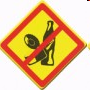 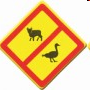 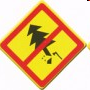 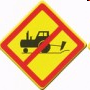 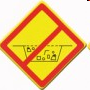 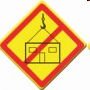 